Муниципальное бюджетное дошкольное образовательное учреждениегорода  Ростова-на-Дону «Детский сад № 66»Проект «Витамины – наши друзья»для детей средней группы от 4 до 5 лет.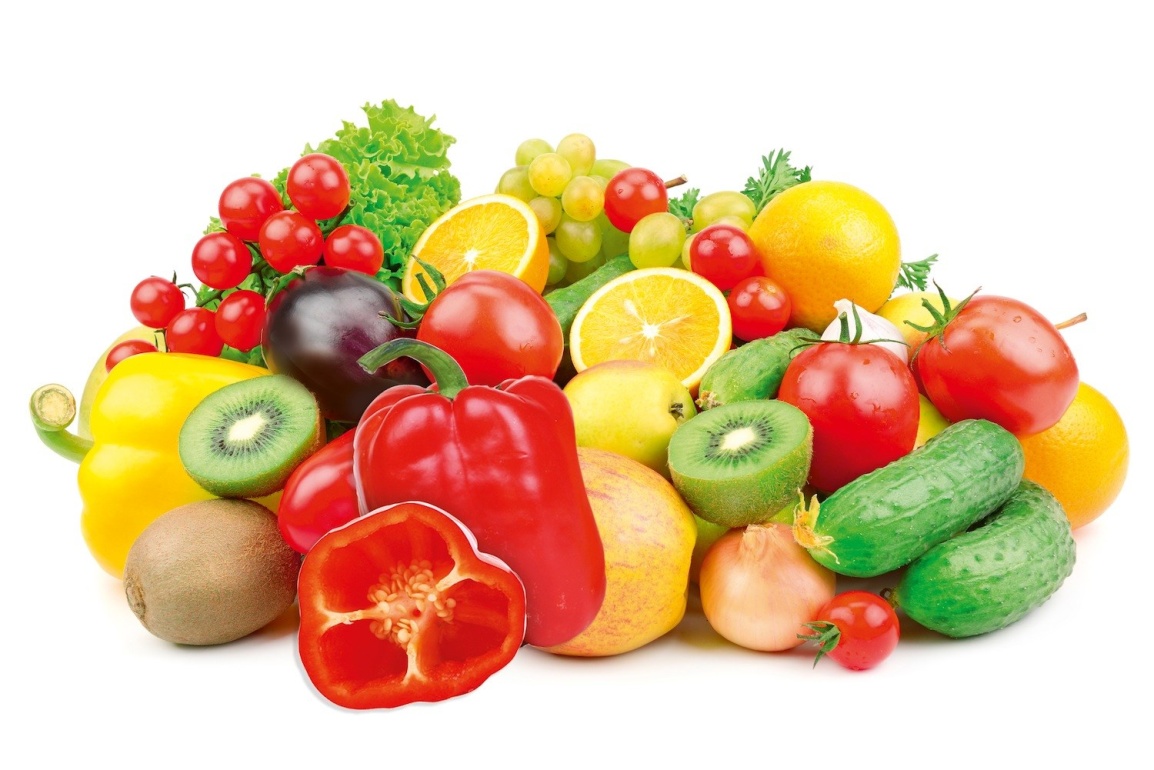 Подготовила и провела: воспитатель Хухлаева Марина Александровна2021 годВитамины нам полезны,
Это точно знаю.
Только их не из таблеток
Я употребляю.
Получаю их из пищи
Вкусной и полезной.
Где же прячутся они?
Очень интересно.
Объясняет мама мне
Они прячутся везде.
Ты из фруктов, овощей,
Получай их поскорей.(О. Ковальчук)Актуальность темы:Здоровье - это первая и важнейшая потребность человека, определяющая способность его к труду и обеспечивающая гармоническое развитие личности. Оно является важнейшей предпосылкой к познанию окружающего мира, к самоутверждению и счастью человека. Активная долгая жизнь - это важное слагаемое человеческого фактора. Здоровье помогает нам выполнять наши планы, успешно решать жизненные основные задачи, преодолевать трудности, а если придется, то и значительные перегрузки. Доброе здоровье, разумно сохраняемое и укрепляемое самим человеком, обеспечивает ему долгую и активную жизнь. Каждый человек имеет большие возможности для укрепления и поддержания своего здоровья, для сохранения трудоспособности, физической активности и бодрости до глубокой старости.Самой актуальной проблемой на сегодняшний день является укрепление здоровья детей. В.А.Сухомлинский писал: "Я не боюсь еще и еще раз повторить: забота о здоровье ребенка - это важнейший труд воспитателя". Здоровье рассматривается как полное физическое, психическое и социальное благополучие, как гармоничное состояние организма, которое позволяет человеку быть активным в своей жизни, добиваться успехов в различной деятельности. Для достижения гармонии с природой, самим собой необходимо учиться заботится о своем здоровье с детства. Очень важным на сегодняшний день является формирование у детей дошкольного возраста мотивов, понятий, убеждений в необходимости сохранения своего здоровья и укрепления его с помощью приобщения к здоровому образу жизни.Здоровый образ жизни - это образ жизни, основанный на принципах нравственности, рационально организованный, активный, трудовой, закаливающий и, в то же время, защищающий от неблагоприятных воздействий окружающей среды, позволяющий до глубокой старости сохранять нравственное, психическое и физическое здоровье. И особенно важно уметь правильно организовывать свое питание. Кроме того, человек, умеющий правильно, с пользой есть, всегда привлекателен, однако следует подчеркнуть, что эти навыки легче всего и надежнее формируются в детстве. Именно в детстве закладываются основы здоровой организации жизни ребенка на будущее. Важно, чтобы у ребенка сформировалось представление об устойчивой взаимосвязи благополучия организма и питания (причем разнообразного). Необходимо каждый день находить слова, примеры, раскрывающие перед ребенком пользу (или ее отсутствие) того или иного блюда, продукта. Поэтому так важно дать детям представления о витаминах, об их пользе для здоровья человека, о содержании тех или иных витаминов в овощах и фруктах. Не менее важно дать детям знания о культуре питания, его значимости, о взаимосвязи здоровья и питания.Проблема: недостаточная сформированность у детей дошкольного возраста мотивов, понятий, убеждений в необходимости сохранения своего здоровья и укрепления его с помощью приобщения к здоровому образу жизни.Цель проекта: формирование убеждений и привычек здорового образа жизни в условиях дошкольного образовательного учреждения, развитие познавательных и творческих способностей детей дошкольного возраста.Задачи:Дать детям общее представление о здоровье как ценности, о котором необходимо постоянно заботится, научить беречь свое здоровье и заботиться о нем.Продолжать формирование убеждений и привычек здорового образа жизни в условиях дошкольного образовательного учреждения.Расширять знания дошкольников о питании, его значимости, о взаимосвязи здоровья и питания.Дать детям знания о витаминах, об их пользе для здоровья человека, о содержании тех или иных витаминов в овощах, фруктах и ягодах.Формировать умение детей изображать овощи, фрукты и ягоды на занятиях по рисованию, аппликации, лепке, ручному труду, используя различные способы и средства изображения.Формировать у детей познавательный интерес к окружающему миру, родной природе;Формировать положительные качества личности ребенка, нравственного и культурного поведения - мотивов укрепления здоровья.Тип проекта: познавательно-творческий.Участники проекта: дети, педагоги, родители.Продолжительность проекта: краткосрочный 2 недели (с 12.04.2021 по 26.04.2021гг)Методы реализации:Речевая деятельностьХудожественная деятельностьПознавательная деятельностьИгровая деятельностьИзобразительная деятельностьИсследовательская деятельностьВзаимодействие с родителямиОсновные средства:Информирование родителей о задачах и содержании проекта.Вовлечение родителей в совместную работу над проектом, создавая радостную атмосферу совместного с ребёнком творчества.Подготовка оборудования, материалов и инструментов.Обогащение предметно-развивающей среды.Включение детских работ в эстетически развивающую среду, окружающую детей.Проведение выставок детского и взрослого творчества.Ожидаемый результат:развитие духовно-богатой личности ребенка, как активного участника проекта;создание благоприятных условий для саморазвития ребенка, проявления его творческой деятельности;Этапы реализации проекта.1 этап - Подготовительный Беседа для уточнения представлений детей о полезных продуктах, витаминах и их значении для жизни.Подбор дидактических игр.Подбор художественной литературы.Подготовка методического обеспечения.Консультации.2 этап - Основной Расширение детских представлений, накопление и закрепление полученных знаний о витаминах, о правильном питании через разнообразные виды совместной деятельности педагога с детьми и родителями.Исследовательская деятельность: «Витамины на окне» (выращивание на окне из семян кресс-салата) Реализация плановых мероприятий.3 этап - ЗаключительныйПодведение итогов.Анализ проведенной работы, соотнесение результатов с поставленными целями.Рекомендации для родителей «Витаминные заблуждения»;Составить схему витаминов (название витамина, в чём содержится и польза для организма).Памятка «Овощи и фрукты – источник здоровья».Чтение и обсуждение консультаций «Витаминные заблуждения»,«Овощи и фрукты – источник здоровья».Схема осуществления проекта:ИГРОВАЯ ДЕЯТЕЛЬНОСТЬРЕЧЕВАЯ ДЕЯТЕЛЬНОСТЬХУДОЖЕСТВЕННАЯ ЛИТЕРАТУРАПОЗНАВАТЕЛЬНАЯ ДЕЯТЕЛЬНОСТЬИЗОДЕЯТЕЛЬНОСТЬВЗАИМОДЕЙСТВИЕ С РОДИТЕЛЯМИПодведение итогов: Презентация, фотоотчет.Приложение №1  
Развлечение «Витамины я люблю, быть здоровым я хочу!»Цель: формировать у детей младшего дошкольного возраста потребность к здоровому образу жизни через употребление полезных продуктов.Задачи:1. Образовательные:- формировать понятие, что здоровье зависит от правильного питания – еда должна быть не только вкусной, но и полезной.- закрепить знания о наличии витаминов в овощах, фруктах и продуктах питания;- учить детей различать витаминосодержащие продукты.2. Развивающие:- развивать внимание, мышление, воображение; активный и пассивный словарь.3. Воспитательные:- воспитывать у детей желание заботится о своем здоровье.Интеграция образовательных областей: «Познание», «Коммуникация», «Чтение художественной литературы», «Музыка», «Физическая культура», «Здоровье».Предварительная работа: отгадывание загадок об овощах и фруктах, рассматривание иллюстраций с их изображением, раскрашивание изображений с овощами и фруктами, д/игра «Найди полезный продукт», д/и "Сварим суп и компот".Материалы и оборудование: интерактивная доска, презентация «Овощи и фрукты», картинки с полезными и вредными продуктами, дерево «Здоровья», две кастрюли, муляжи овощей и фруктов, витамины «Ревит».Ход образовательной деятельности.1. Организационный момент:В круг скорее становитесь, крепче за руки держитесь.Поиграть уже пора, вы играть хотите? (Да)(Раздаётся стук в дверь).Воспитатель: Ой, ребятки, к нам в гости кто – то пришел, кто же это? Присаживайтесь на стульчики, будем смотреть.(В группу заходит доктор Витаминкина).Доктор Витаминкина: Здравствуйте, дети! Я - Доктор Витаминкина. Я всё – всё знаю про витамины. Скажите, а зачем всем людям нужны витамины? Правильно, чтобы быть здоровыми, сильными, быстрыми, хорошо видеть и слышать. У меня есть сестренки – витаминки, только их нельзя увидеть, они живут в разных полезных продуктах, а в каких, вы узнаете, если отгадаете загадки:2. Загадки:1. Этот фрукт на вкус хорошИ на лампочку похож,Скорей меня скушайЯ спелая…2. Круглое, румяноеЯ расту на ветке,Любят меня взрослыеИ маленькие детки.3. Это самый кислый фрукт,Его в чай всегда кладут.4. Длинный жёлтый,Привезён из дальних странНазываюсь я…5. Что за скрип, что за хруст,Как же быть без хрустаЕсли я…6. Всех круглее и краснее,Он в салате всех вкуснейИ ребята с давних порОчень любят…7. Заставит плакать всех вокругНе драчун, а горький…8. Расту в земле на грядке я,Длинная, сладкая, красная.(Отгадки по мере отгадывания появляются на интерактивной доске).Доктор Витаминкина: Молодцы, справились с загадками, а сейчас я научу вас делать зарядку, чтобы быть сильными и ловкими.3. Физминутка:Будешь кушать витамины.Будешь ловким, очень сильным (показывают силу)Будешь бегать далеко (бег на месте)Будешь прыгать высоко (прыжки на двух ногах)Будут ножки танцевать (выставляют ногу на носок)И усталости не знать!Воспитатель: Доктор Витаминкина, а наши дети умеют варить суп и компот и знают, какие овощи и фрукты для этого нужны, и сейчас они это покажут.4. Дидактическая игра «Сварим суп и компот».(Дети выходят по очереди и выбирают овощи для супа, а потом - фрукты для компота).Доктор Витаминкина: Какие вы молодцы! Вкусные щи и компот сварили! А я в своём саду вырастила дерево «Здоровья» (показывает) и хочу, чтобы на нём росли только полезные продукты. Поможете мне?5. Дидактическая игра «Полезные и вредные продукты»(Дети выбирают карточки с нарисованными продуктами.По ходу игры педагог спрашивает, почему ребенок выбрал ту или иную карточку, и вешают её на дерево).Доктор Витаминкина: Дети, а почему вы не выбрали конфеты, пирожное, чипсы? Правильно, потому что в них нет витаминов, их есть можно, но понемногу. Я дарю вам дерево Здоровья, повесьте его в группе, чтобы не забывать какие продукты нужно есть, чтобы быть сильными и здоровыми. Ну, а мне пора прощаться и в больницу возвращаться, а вам от меня в подарок – витаминки. Ешьте их и не болейте! До свидания!Воспитатель: Дети, давайте скажем спасибо доктору Витаминкиной и до свидания!(Дети благодарят и прощаются)Беседа «Витамины я люблю – быть здоровым я хочу».Цель:Закрепить у детей названия некоторых овощей, фруктов, ягод, продуктов питания; расширять представления детей о том, на сколько полезны многие продукты, и как важно правильно питаться; продолжать совершенствовать речь детей и умение отвечать на вопросы; обучать детей умению вести диалог с педагогом. Наглядный материал: муляжи фруктов и овощей.Ход беседы:Воспитатель спрашивает ребят:— Ребята, вы любите витамины?А какие вы любите витамины? (ответы детей)Кто вам дает витамины? (скорее всего, дети назовут кого-то из членов семьи, воспитателя или медсестру)А где же мама (или др.) их покупают?Выслушать, проанализировать и обобщить ответы детей.Далее воспитатель сообщает детям, что витамины не только продаются в аптеке в красивой упаковке, но и содержатся в продуктах, которые мы едим.Воспитатель обращает внимание детей на муляжи фруктов и овощей: — Посмотрите, малыши, что это у меня? (ответы детей)А вы знаете, сколько витаминов в них содержится!Вот, пожалуйста, поднимите руки те ребята, которые любят морковку. Молодцы!Пожалуйста, хлопните в ладоши те ребята, которые любят лимон. Молодцы!Пожалуйста, топните ножкой те, кто любят апельсины. Вот молодцы!От простуды и ангины Помогают апельсины! Ну а лучше съесть лимон, Хоть и очень кислый он. Ешь побольше апельсинов, Пей морковный вкусный сок, И тогда ты точно будешь Очень строен и высок. Нет полезнее продуктов — Вкусных овощей и фруктов.— Но знаете ребята, витамины содержатся не только в овощах и фруктах, но и в других продуктах. Очень полезно кушать кашу с маслом, мед, много витаминов содержится в рыбе, обязательно надо есть мясо. Богаты витаминами и ягоды.А какие вы знаете ягоды? (ответы детей) Если хочешь быть здоровым, Правильно питайся. Ешь побольше витаминов И с болезнями не знайся. — Вот видите, ребята, сколько пользы от витаминов! Поэтому ешьте витамины, которые покупают вам в аптеке. Но, а самое главное, хорошо кушайте, чтобы не болеть, расти здоровыми и умными!Беседа «Овощи, фрукты – полезные продукты»Цель: закрепить у детей названия некоторых овощей, фруктов;Задачи:-расширять представления детей о том, насколько полезны многие продукты, и как важно правильно питаться;-продолжать совершенствовать речь детей и умение отвечать на вопросы;- обучать детей умению вести диалог с педагогом.Наглядный материал: муляжи фруктов и овощей.Ход беседы:Воспитатель спрашивает малышей:— Ребята, вы любите витамины? А какие вы любите витамины? (ответы детей) Кто вам дает витамины? (скорее всего, дети назовут кого-то из членов семьи, воспитателя или медсестру). А где же мама (или др.) их покупает? Выслушать, проанализировать и обобщить ответы детей. Далее воспитатель сообщает детям, что витамины не только продаются в аптеке в красивой упаковке, но и содержатся в продуктах, которые мы едим.Воспитатель обращает внимание детей на муляжи фруктов и овощей:— Посмотрите, малыши, что это у меня? (ответы детей) А вы знаете, сколько витаминов в них содержится! Вот, пожалуйста, поднимите руки те малыши, которые любят морковку. Молодцы! Пожалуйста, хлопните в ладоши те малыши, которые любят лимон. Молодцы! Пожалуйста, топните ножкой те, кто любят апельсины. Вот молодцы!От простуды и ангины
Помогают апельсины!
Ну а лучше съесть лимон,
Хоть и очень кислый он.
Ешь побольше апельсинов,
Пей морковный вкусный сок,
И тогда ты точно будешь,
Очень строен и высок.
Нет полезнее продуктов —
Вкусных овощей и фруктов.— Но знаете ребята, витамины содержатся не только в овощах и фруктах, но и в других продуктах. Очень полезно кушать кашу с маслом, мед, много витаминов содержится в рыбе, обязательно надо есть мясо. Богаты витаминами и ягоды. А какие вы знаете ягоды? (ответы детей)Если хочешь быть здоровым,
Правильно питайся.
Ешь побольше витаминов,
И с болезнями не знайся.— Вот видите, малыши, сколько пользы от витаминов! Поэтому принимайте витамины, которые покупают вам в аптеке. Но, а самое главное, хорошо кушайте, чтобы не болеть, расти здоровыми и умными!Беседа «Витамины я люблю – быть здоровым я хочу!»Цель: расширять знания о пользе витаминов, закрепить знания о полезных и вредных продуктах. Воспитывать желание заботиться о своем здоровье.Материал: иллюстрации овощей и фруктов, вредной пищи, кукла, тарелочки (зеленая и красная)Ход беседы:Дети сидят полукругом на стульчиках.- Ребята, сегодня к нам в гости пришла кукла Маша, а пришла она не просто так, а спросить у нас совет. У ее младшей сестренки разболелся живот, потому что она съела целую коробку конфет. Ребята, можно ли съедать целую коробку конфет за раз? (Нет, нельзя.)- Давайте вместе с вами разберемся, какая пища полезная, а какая вредная и подскажем Маше, как вылечить сестренку.- Ребята, как вы думаете, зачем человеку нужна еда? (Чтобы расти, быть сильным и здоровым).Если дети затрудняются ответить, задать наводящие вопросы.- Правильно, ребята, еда нужна для того, чтобы расти? А чтобы быть сильными и здоровыми?- А вся ли еда полезна для нашего здоровья. (Нет, не вся еда полезна для здоровья).- Да, ребята, вы правы. Тогда скажите, какие полезные продукты вы знаете? (Овощи, фрукты, каша).- Да эти продукты очень полезны, потому что в них находятся витамины. Сейчас я вам расскажу, какие витамины есть и для чего они нужны.Витамин А- важен для зрения. Он содержится в моркови, рыбе, сладком перце, яйцах, петрушке.Витамин В- нужен нашему сердцу. Он находится в мясе, молоке, орехах, хлебе, курице, горохе.Витамин С- помогает бороться с простудой. Он содержится в цитрусовые (апельсинах, лимонах, капусте, луке, редисе, смородине).Витамин Д- помогает укреплять наши кости. Он находится в рыбе и рыбьем жире.Воспитатель показывает называемые продукты на картинках.- Вот сколько много полезных продуктов я назвала. А теперь подумайте, шоколадки, чипсы, газированная вода- это полезные продукты? (Нет, это вредные продукты).- Да, ребята, эти продукты вредны для здоровья. Если много их есть- можно заболеть, как сестренка Маши.- Теперь, дети, давайте немного поиграем. У меня на столе есть зеленая тарелочка и красная. В зеленую мы положим полезные продукты, а в красную вредные.Воспитатель приглашает детей к столу, где заранее разложены картинки с продуктами. Дети берут по две картинки, по очереди подходят к столу, решают в какую тарелку положить картинки. Когда все картинки разложены, дети садятся на стульчики. Воспитатель вместе с детьми разбирает, правильно ли разложены картинки, если нет, просит детей объяснить почему, мотивирует детей давать полный ответ. Если ребенок не может сформулировать полный ответ, воспитатель помогает ему и просит повторить.- Молодцы, ребята, теперь Маша и мы узнали, какие продукты полезны для нашего здоровья, а какие наоборот вредные. Маша говорит вам «спасибо» за помощь, она обязательно передаст своей сестренке, что нужно есть, чтобы быть здоровым и не болеть.Приложение №2        Загадки об овощах и фруктах.Круглое, румяное, 
Я расту на ветке.
Любят меня взрослые
И малые детки.
(Яблоко)

Бусы красные висят
Из кустов на нас глядят.
Очень любят бусы эти
Дети, птицы и медведи.
(Малина)

Сам алый, сахарный,
Кафтан зелёный, бархатный.
(Арбуз)

Как на нашей грядке
Выросли загадки
Сочные да крупные,
Вот такие круглые.
Летом зеленеют,
К осени краснеют.
(Помидоры)

Золотистый и полезный,
Витаминный, хотя, резкий.
Горький вкус имеет он
Обжигает… не лимон.
(Лук)

В зелёной палатке
Колобки спят сладко.
Много круглых крошек.
Что это?
(Горошек)Приложение №3Потешки об овощах и фруктах 
1)  Апельсинка, апельсинка,
Почему ты жёлтой стала?
— Потому что, потому что
Я на солнышке лежала.2) Помидор на грядке
Делает зарядку;
Как здоровье, помидор?
— Хорошо! В порядке!
Весь вспотел — но не устал!
От зарядки красным стал.3) В огороде шум-шум-шум,
Зайка-зайка: хрум-хрум-хрум,
Прыг-прыг-прыг по пням, по пням,
Съел морковку — ням-ням-ням!4) Раз малинка, два малинка,
Прямо у окошка;
Раз малинка, два малинка —
Целое лукошко!
Только надо рано встать,
Чтоб лукошко то собрать.5) Что за грохот — бум-бум-бум —
Яблочко упало!
В травке яблочко найдём
Чтобы не пропало.6) Ай огурчик молодой!
Ай помыли мы водой!
Ай ты в ротик к нам лети!
Ай на зубках похрусти!7) Грушка-грушка — высоко!
К ней добраться нелегко;
Вся поспела — погляди!
Грушка-грушка — упади.Приложение №4Дидактические игры: «Вершки и корешки».Цель: расширять знания детей о витаминах, которые находятся в разных овощах; дать представление о том, что разные части растения «вершки» и «корешки» могут быть одинаково полезны для нашего организма.Ход игры: сегодня мы поиграем в игру, которая так и называется «Вершки и корешки». У нас на столе лежат вершки и корешки растений - овощей. Наша задача – найти и правильно составить целое растение из двух частей: «вершка и корешка».После того, как верно найдены и выложены на столе овощи, можно предложить ребятам вспомнить, какие витамины «живут» в этих овощах и указать пользу этого витамина для организма.«Варим суп и компот».Цель: познакомить с понятиями «суп» и «компот», повторить с детьми названия овощей и фруктов, закрепить умение делить их на группы, развивать у детей мелкую моторику и координацию движений пальцев рук, воспитывать познавательный интерес и усидчивость. Развивать словарный запас, память, речь.Ход игры: воспитатель выкладывает перед ребёнком макеты кастрюль «Суп» и «Компот», рядом на столе произвольно лежат овощи, фрукты и ягоды. Воспитатель просит ребёнка выбрать картинку плода, лежащую на столе, посмотреть, что на ней изображено, дать название плоду. Определить обобщающим понятием: «овощ», «фрукт» или «ягода». Положить плод в соответствующую кастрюльку. Что можно сварить из него? Компот или суп? (соответственно в компот идут фрукты и ягоды, а в суп — овощи).«Овощи и фрукты витаминные продукты» (Разложи овощи, фрукты и ягоды по корзинам».Цель: закрепить знания детей о фруктов, овощей и ягод.Ход игры: Детям предлагается рассмотреть игру, вспомнить что такое урожай. Это слово встречалось на занятиях, поэтому дети без особых усилий вспоминают его значение, далее дети вспоминают название овощей, фруктов и ягод, выделяют основные особенности внешнего вида, где они растут. Предложены 3 корзинки: одна корзинка для фруктов, вторая для овощей и третья для ягод. Приготовлены маленькие картинки овощей, фруктов и ягод. Задание: дети берут любую картинку изображением овощей, фруктов и ягод и кладут их в соответствующею корзинку, комментируя все свои действия.«Волшебный сундучок».Цель: Расширять представления о форме, величине, цвете; развивать навыки сравнения предметов.Ход игры: Воспитатель берет мешочек и кладет в него фрукты и овощи, (перемешивает). Всех детей рассаживает на стульчики. Желающий ребенок подходит к сундучку, опускает руку в прорезь и нащупывает там какой-либо объект (фрукт или овощ). Далее, не вынимая этот предмет пытается догадаться, что именно он нащупал, используя при этом только тактильные ощущения.Приложение №5Конспект занятия по рисованию «Овощи и фрукты»Программное содержание: Закрепить знание овальной формы. Продолжать формировать у детей умение рисовать предметы овальной формы, образно отражать в рисунке фрукты, предавая их основные признаки (цвет и форму)Материалы и оборудование: Игрушка ёжик, муляжи и рисунки фруктов, круглая и овальная тарелки, альбомные листы, тонированные светлыми красками, гуашь, кисти, вода.Ход занятия.1. Игровая мотивация. Дети сидят за столом. Воспитатель показывает игрушку ёжика.Воспитатель: Повстречался ёжик мне,Нёс он фрукты на спине,Добрый день, колючий ёж!Далеко ли ты живёшь?Ёжик глазками сверкнулИ в кусты скорей свернул,Зашуршал сухой листвой,Приглашая в домик свой.Воспитатель: А зачем ёжик нёс фрукты в свой домик?Дети: Он делает запасы на зиму.Воспитатель: Что же у ёжика в корзине, отгадайте:Круглое, румяное, я расту на дереве,Любят меня взрослые и маленькие детки.Дети: яблокоВоспитатель: Правильно, ребятки, это – яблоко. Давайте послушаем следующую загадку:На ветвях висят шары,Посинели от жары (слива).Дети: сливаВоспитатель: Какие же вы молодцы, и эту загадку разгадали. А теперь попробуйте угадать следующую:Но на вкус кислейший он,А зовут его…Дети: лимон.Воспитатель: Ребятки, а вот эта загадка чуть-чуть сложнее, давайте послушаем ее:С виду он, как рыжий мяч,Только вот не мчится вскачь.В нём полезный витамин-Это спелый апельсинДети: апельсинВоспитатель: Как много про фрукты вы знаете. Но у меня в запасе есть ещё несколько загадок.Яркий, свежий, налитой,Шкурка - бархат золотой,Вокруг вьётся много ос,Любят сладкий…Дети: абрикос(Воспитатель показывает муляжи фруктов)Воспитатель: Какие красивые фрукты у ёжика! (Воспитатель задаёт вопросы, дети на них отвечают)- Какого они цвета?- Какой формы?- Где они растут?Воспитатель: Давайте разложим фрукты на тарелочки. Круглые фрукты положим на круглую тарелочку, а овальные - на овальную.Воспитатель: Замечательно.Воспитатель: Ребята, посмотрите какой натюрморт нарисовал художник Машков. Он назвал его «Синие сливы». Как вы думаете, почему он так его назвал?Дети: (Ответы детей)Воспитатель: Ежик приглашает вас немножко поиграть.3. Физ. минутка.Раз, два, три, четыре, пять-Вышли ёжики гулять, (шагают)А с лисой столкнулись,Клубочками свернулись (приседают, обнимая себя за колени)4. Постановка учебной и игровой задачи.Воспитатель: Ёжику пора возвращаться в свой домик. Давайте на память ёжику нарисуем красивые натюрморты.5. Руководство выполнением заданий.Воспитатель: Давайте на ваших тарелочках нарисуем фрукты разной формы: и круглые, и овальные. Какие фрукты круглой формы вы видите? Какие фрукты овальной формы вы видите? Какого они цвета? Как рисовать овал (закругляю, вытягиваю, закругляю, опять вытягиваю)6. Самостоятельная работа детей.7. Итог занятия.
Конспект НОД по аппликации средней группе на тему: " Витаминная тарелка"Цель: Продолжать воспитывать у детей интерес к аппликации. Учить составлять композицию.Задачи:1. Образовательные- Расширять знания детей об овощах и их пользе для здоровья. Закреплять умение детей раскладывать готовые формы разного цвета и размера, формировать умение наносить клей на готовые формы овощей и наклеивать их на бумагу.2. Развивающие- Развивать чувство цвета, формы и композиции. Закреплять навыки аккуратного обращения с раздаточным материалом.3. Воспитательные -Вызывать желание работать рядом со сверстниками, Не мешая им.Предварительная работа: Дидактическое упражнение " Овощи", обследование формы овощей. Игры "Что где растет?", "Что лишнее?"Материал и оборудование: корзина с овощами, силуэты овощей (помидор, огурец)разных цветов, вырезанные воспитателем, клей, кисточки, салфетки, вырезанные бумажные баночки.Ход НОДВоспитатель: Ребята к нам сегодня в детский сад приходили зайчата и принесли большую корзину с овощами. Их в корзине очень много. Открою вам секрет: Овощи долго не хранятся, они испортятся. Ребят, а вы любите овощи? Какие овощи вы знаете? Для чего нам нужны овощи?Дети: В них много витаминов, их нужно есть, чтобы не болеть.Воспитатель: Ребята давайте рассмотрим какие именно овощи нам принесли зайчата. Помидоры и огурцы. Расскажите ребята, что готовят вам ваши мамы их этих овощей?Дети: СалатВоспитатель: Ребята из этих овощей готовят очень много разных блюд. Я предлагаю вам "законсервировать" их. Так наши овощи долго хранятся, не портятся и сохраняют свои витамины. Законсервируем?Дети: ДаВоспитатель: А вы знаете как это сделать?Дети: нет.Воспитатель: я научу вас ребята, но работа предстоит нелегкая и поэтому я предлагаю сначала размяться.ФизкультминуткаОвощиВ огород пойдем,Маршировать на месте.Урожай соберем.Идти по кругу, взявшись за руки.Мы морковки натаскаемИ картошки накопаем.Срежем мы кочан капустыИмитировать, как срезают, таскают, копают.Круглый, сочный, очень вкусный.Показать руками.Щавеля нарвем немножко"Рвут".И вернемся по дорожке.Идти по кругу, взявшись за руки.Воспитатель: А сейчас садимся за столы. У нас в тарелочках лежат фигурки овощей (помидор и огурец) вырезанные из цветной бумаги, баночка. Сейчас мы с вами законсервируем наши овощи в баночки на зиму. Сначала нужно разложить помидорчики и огурчики в баночки. Затем будем брать по одному овощу, аккуратно положить на клееночку цветной стороной вниз и намазать клеем. Далее положить овощ на то место в баночке, где он лежал, но намазанной клеем стороной вниз и прижать его салфеточкой. Так мы с вами делаем с каждой фигуркой. Ребята начинаем консервировать.Дети выполняют аппликациюВоспитатель: Ребята, какие вы молодцы! Сегодня все постарались. Какие красивые баночки с овощами у вас получились.Конспект занятия по лепке в средней группе «Овощи»Цель: закреплять приемы лепки сплющивание, скатывание, вытягивание, вдавливание.Задачи:1)Развивать умение лепить знакомые предметы;2)Закреплять навыки аккуратной лепки;3)Воспитывать интерес к загадкам.Оборудование: Пластилин, подкладная доска, муляжи овощей, ножик для пластилина.Индивидуальная работа:-показать ребенку приемы работы с куском пластилина-помочь ребенку при затрудненииХод занятия.Собрались все дети в кругЯ твой друг и ты мой другДружно за руки возьмемсяи друг другу улыбнемсяВоспитатель: Ребята сегодня я вам на занятие принесла овощи, а что бы узнать какие- вам нужно отгадать загадки.(Воспитатель показывает по отдельности муляж каждого овоща и дети называют его, цвет, какой овощ на вкус, что из него готовят).Загадки.1) Что за скрип? Что за хруст?Это что ещё за куст?Как же быть без хруста,Если я (капуста)2) Без окон, без дверей,Полна горница людей, (огурец)3) Вверху зелено, внизу красно,В землю вросло. (свекла)4) Сидит в темницеКрасная девица,А коса на улице, (морковь)5) Заставит плакать всех вокруг,Хоть он и не драчун, а просто …(лук)6) И зелен, и густ на грядке вырос куст.Покопай немножко: под кустом.(Картошка)Воспитатель: Молодцы, дети, вы отгадали все загадки.1. А как можно одним словом это назвать?2. Как можно использовать овощи? (Варить суп, борщ, щи, жарить, делатьсалат, сок)Физминуткараз подняться потянутьсядва согнуться разогнутьсятри в ладоши три хлопкаголовою три кивкана четыре руки ширепять руками помахатьшесть на место тихо сесть.ОвощиТувим Юлиан (пер. С. Михалкова)Хозяйка однажды с базара пришла,Хозяйка с базара домой принесла:Картошку,Капусту,Морковку,Горох,Петрушку и свёклу.Ох!.Вот овощи спор завели на столеКто лучше, вкусней и нужней на земле:Картошка?Капуста?Морковка?Горох?Петрушка иль свёкла?Ох.Хозяйка тем временем ножик взяла.И ножиком этим крошить начала:Картошку,Капусту,Морковку,Горох,Петрушку и свёклу.Ох.Накрытые крышкой, в душном горшкеКипели, кипели в крутом кипятке:Картошка,Капуста,Морковка,Горох,Петрушка и свёкла.Ох.И суп овощной оказался неплох!Давайте разомнем наши пальчики перед работойМы капусту режем режемМы морковку трем тремМы капусту солим солимМы капусту жмем жмем.А сейчас мы с вами попробуем слепить овощи из пластилина.Теперь, ребята, поднимите глазки и внимательно смотрите на меня. Я покажу как делать из пластилина морковку. (Разминает в руках кусок оранжевого пластилина и придает ему форму моркови, затем из зеленого пластилина лепит пучок и прикрепляет к моркови. Также делаем свеклу, огурец.)Воспитатель: Ребята, выбирайте кто что будет делать и приступайте.(Воспитатель следит за организацией рабочего места, помогает детям в выполнении задания.)Воспитатель: Что вы запомнили с занятия?Какие овощи вам понравилось лепить большеМолодцы, дети. Теперь давайте положим овощи в тарелку. Посмотрите, какие красивые овощи у вас получились.Все спасибо за занятие. Все свободны.НОД «Посев семян кресс-салата на влажную вату»Цель: дать представление о пробуждении семян кресс-салата, приемах его возделывания.Задачи:систематизировать знания детей о процессе посадки растений на примере кресс-салата;сформировать практические навыки посадки растений;развить связную речь детей, упражнять в счете;организовать деятельность, направленную на воспитание эмоционального, заботливого отношения детей к природе.Воспитатель: ребята, я принесла вам письмо по поручению ученых-исследователей.  Воспитатель читает.«Здравствуйте, ребята! Мы знаем, что вы очень умные, сообразительные и всегда хотите много знать, поэтому посылаем вам семена кресс-салата, предлагаем провести опыт в пробуждении семян. Ученые предлагают вам стать исследователями. Нам предстоит трудная работа. Посмотрите, что вы видите? (семена) Я насыплю каждому семена на тарелочку, а вы рассмотрите их внимательно, потрогайте их на ощупь.Какие они? (мелкие, овальные, коричневые, гладкие, твердые)Как вы думаете, они живые?1Семен живые, но сейчас они спят, но если создать необходимые условия, семена проснутся.Скажите, можем ли мы посадить в грунт в настоящее время года семена? (нет)Почему? (ещё холодно)Но растения мы можем вырастить у себя в группе. Для этого семена нужно разбудить.Вспомните, что нужно для роста и развития живого существа, (почва, тепло, свет-солнце, вода)Воспитатель: ребята, посмотрите, я привезла кресс-салат, который ученые-исследователи вырастили, только вместо почвы взяли влажную вату, прикрыли крышечкой. Наши семена проснулись. А как вы думаете, они смогут вырасти? Почему? Посмотрите, я приготовила для вас на столе контейнер, в них будем пробуждать семена кресс-салата.Но, прежде чем начать работу, мы разомнем наши пальцы (погреть ладошки, несколько раз согнуть и разогнуть пальцы с напряжением). Практическая часть.Обратите внимание на схемы посадки семян на влажную вату. Что необходимо сделать в начале работы? Что потом? И чем закончить работу?Вопросы педагога и ответы детей:что нужно поместить в пустую баночку, прежде чем посеять семена? (вату)что нужно сделать, чтобы вата стала влажной? (полить)а потом нужно разместить семена так, чтоб они не прикасались (не мешали) друг другу просыпаться.Скажите, куда необходимо поставить баночки'? (на окно)Почему? (чтобы семена получили тепло, свет - ведь она живые существа)Итог.Воспитатель: ребята, чему вы научились сегодня? Как вы думаете, пригодятся вам ваши умения сеять семена?Я рада, что помогла вам узнать новое и полезное.Дидактические игрыСюжетно-ролевые игрыПодвижные игрыПриготовим супОвощи и фруктыУзнай на вкусПодбери по цветуУгадай, какой овощСъедобное- несъедобноеРазложи по тарелочкам фруктыСобери овощи в корзинуЧто где растет?Опиши овощи, фруктыОвощи и фрукты витаминные продуктыЧто знаешь кислое, сладкое, горькоеМагазинБольницаОвощной магазинПряткиТретий лишнийВо саду ли в огородеПринеси названный предметСобери витаминыБеседыФольклорВитамины я люблю – быть здоровым я хочу!Овощи, фрукты – полезные продукты!Роль витаминов в жизни человекаГде живут витаминыЧто растет на огородеЧто растет в садуПитание и здоровьеПотешкиПословицыПоговоркиСказкиЗагадкиСредний дошкольный возрастС.Георгиев «Бабушкин садик»Г.Остер» Хорошо спрятанная котлета»Д.Самойлов «У слоненка день рождения» Беседы«Витамины я люблю-быть здоровым я хочу»Рассматривание альбома «Овощи и фрукты»Рассматривание иллюстраций, муляжей фруктов, овощей, ягод.РисованиеАппликацияЛепкаРаскраски «Овощи и фрукты»Натюрморт с овощами, фруктамиЯблоки созрели«Витаминная тарелка»Овощи и фрукты, ягодыКладовая витаминовБеседыНаглядность«О пользе овощей и фруктов»«О пользе витаминов»«Витамины в рационе ребенка»«Что приготовить детям»«Витамины-наши друзья»